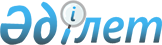 О внесении изменений в раздел II плана научно-исследовательских работ Евразийской экономической комиссии на 2019 – 2020 годыРаспоряжение Коллегии Евразийской экономической комиссии от 26 ноября 2019 года № 186
      В соответствии с подпунктом 13 пункта 43 Положения о Евразийской экономической комиссии (приложение № 1 к Договору о Евразийском экономическом союзе от 29 мая 2014 года), пунктом 130 приложения № 1 к Регламенту работы Евразийской экономической комиссии, утвержденному Решением Высшего Евразийского экономического совета от 23 декабря 2014 г. № 98, и пунктом 11 Порядка организации в Евразийской экономической комиссии деятельности, связанной с научными исследованиями, утвержденного приказом Председателя Коллегии Евразийской экономической комиссии от 30 мая 2017 г. № 147:
      1. Внести в раздел II плана научно-исследовательских работ Евразийской экономической комиссии на 2019 – 2020 годы, утвержденного распоряжением Коллегии Евразийской экономической комиссии от 26 февраля 2019 г. № 34, следующие изменения:
      а) после подраздела "Департамент санитарных, фитосанитарных и ветеринарных мер" дополнить подразделом следующего содержания:
      б) подраздел "Департамент энергетики" исключить.
      2. Настоящее распоряжение вступает в силу с даты его опубликования на официальном сайте Евразийского экономического союза.
					© 2012. РГП на ПХВ «Институт законодательства и правовой информации Республики Казахстан» Министерства юстиции Республики Казахстан
				
"Департамент протокола и организационного обеспечения
"Департамент протокола и организационного обеспечения
1. НИР "Анализ рисков и перспектив развития Евразийского экономического союза в условиях торговых войн, финансовых санкций и роста протекционизма на глобальном рынке"
2019 – 2020 годы
Всего по Департаменту протокола и организационного обеспечения – 1 НИР";
Всего по Департаменту протокола и организационного обеспечения – 1 НИР";
      Председатель Коллегии    
Евразийской экономической комиссии

Т. Саркисян  
